台灣傳道六十年紀念特刊支分會專用稿紙 (寫好後請寄給梁世威弟兄 Carlliang05@gmail.com，手機0928-244715， Skype: carlliang3151，Line ID: carlliang)補充資料提供者姓名：                             電話：                        Email：單位名稱太平支會太平支會單位號碼  0417289單位資料成立日期2002.1.272002.1.27單位資料原屬單位台中一、四、五支會台中一、四、五支會單位資料教堂地址台中市東區東英路188號台中市東區東英路188號單位資料教堂電話04-2215543704-22155437單位資料歷任主教/會長(從第一任開始)2002.1.27~2004.10.31郜炳曜 (台中第六支會)2004.10.31~2010.6.20吳仲鎧2010.6.20~2013.4.7  劉宏輝2013.4.7~  李志遠2002.1.27~2004.10.31郜炳曜 (台中第六支會)2004.10.31~2010.6.20吳仲鎧2010.6.20~2013.4.7  劉宏輝2013.4.7~  李志遠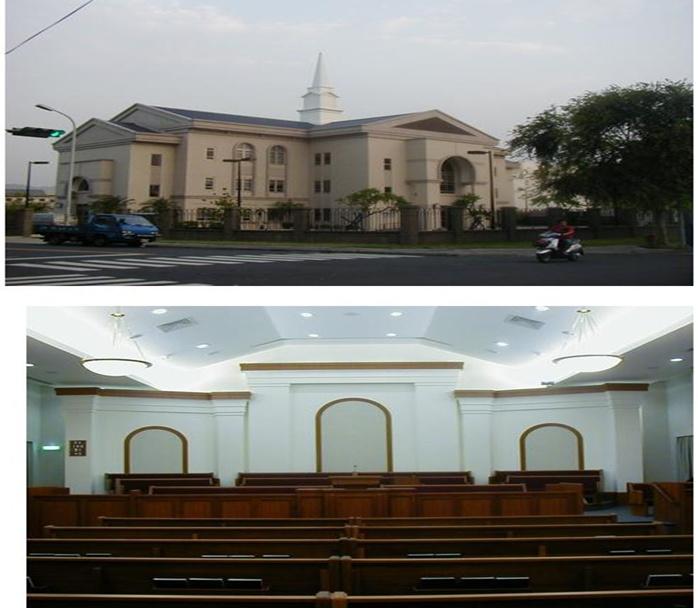 東英教堂 (東台中支聯會中心) – 2004年10月9日落成奉獻台中市東區東英路188號東英教堂 (東台中支聯會中心) – 2004年10月9日落成奉獻台中市東區東英路188號東英教堂 (東台中支聯會中心) – 2004年10月9日落成奉獻台中市東區東英路188號東英教堂 (東台中支聯會中心) – 2004年10月9日落成奉獻台中市東區東英路188號